FICHE D’ADHÉSION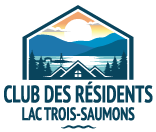 Bonjour Chers Résidents, et bienvenue aux nouveaux arrivés.Tous les ans, il est important de nous faire parvenir votre fiche avant le 30 avril, nous permettant ainsi de corriger le bottin. Votre adresse courriel nous permet d’éviter des frais de poste & de vous transmettre occasionnellement des nouvelles du Club. L’adresse courriel n’apparaît pas au bottin.Adresse Courriel __________________________________________________________1er nom au bottin ______________________________celui qui sera utilisé pour l’ordre alpha du bottin.2e nom au bottin _________________________________________________________Adresse (Lac)_____________________________________________________________# Téléphone _________________________2e # Téléphone________________________Votre Toponyme__________________________________________________________Le coût de votre adhésion est 25$ pour l’année en cours.                            Si vous avez oublié de payer l’an passé, il est toujours temps de le faire.NOUS ACCEPTONS ÉGALEMENT VOS DONS POUR L’ENSEMENCEMENT.PAIEMENT PAR CHÈQUE : À L’ORDRE DU ‘CLUB DES RÉSIDENTS’ ET LE FAIRE PARVENIR AVEC VOTRE FICHE À :	Club des Résidents du Lac-Trois-Saumons                                                                   				A/S Nancy C. Hart, membre du C.A. 				10 Chemin Leclerc				St-Aubert, Qc G0R 2R0VIREMENT INTERAC:	 À l’identifiant:   adhesionclub3saumons@gmail.com   			Utilisez la question :  lac et la réponse 3saumons En minusculeIMPORTANT :	Inscrire dans les remarques, votre numéro de chalet, et			 si c’est le cas :    Aucun changement à mes coordonnéesTRANSMETTRE VOTRE FICHE À :   adhesionclub3saumons@gmail.com  (s’il y a lieu)POUR INFORMATIONS :	418-598-9176 (Nancy) Merci de nous soutenir. Au plaisir.